新 书 推 荐中文书名：《审视奔跑：为何优秀的人能够成为更出色的跑者》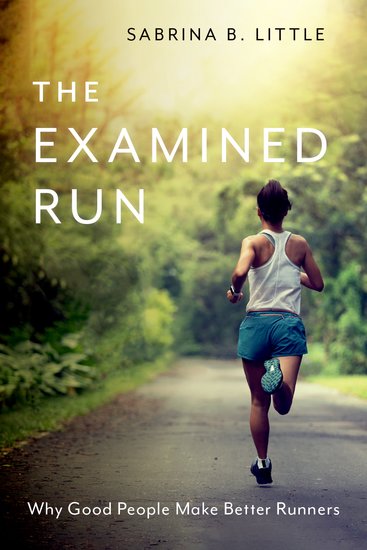 英文书名：THE EXAMINED RUN: Why Good People Make Better Runners作    者：Sabrina B. Little出 版 社：Oxford University Press代理公司：ANA/Jessica页    数：290页出版时间：2024年3月代理地区：中国大陆、台湾审读资料：电子稿类    型：运动亚马逊畅销书排名：#1 New Release in Running & Jogging#5 in Track & Field Sports#24 in Running & Jogging (Books)#75 in Philosophy of Ethics & Morality内容简介：跑步能帮助我成为一个更有道德的人吗？我在努力成为更优秀的人的同时能否同样成为更出色的跑者？在《审视奔跑》一书中，哲学家兼超级马拉松运动员萨布丽娜·B·利特尔（Sabrina B. Little）提出了一个问题：跑步能否成为塑造我们品格的实验室？她审视了德性伦理学的核心概念——美德、恶习、模范主义、道德情感和竞争——并将其与自己在训练和比赛中的经历相结合。利特尔反对频繁围绕体育道德展开的负面讨论——诸如兴奋剂和其他舞弊行为，或是“没有痛苦，就没有收获”这样简单化的表达方式。她认为，这些观点并没有触及竞技体育如何使生活更加美好的丰富内涵，以及体育与正义行为或勇气的关系。优秀的运动员不仅仅会避免作弊——相反，他们会展现出毅力与勇气，并通过努力发展自己的天赋能力而取得成功。利特尔利用自己在世界级超级马拉松赛事中的训练、指导和比赛经验，揭示了竞技体育与美德之间的深刻联系。营销亮点：说明道德哲学思想如何在跑步和田径运动中发挥重要作用，以及为什么成为一个优秀的人同样能让我们成为更出色的运动员通俗易懂地解释了有关美德伦理和性格培养的重要思想借鉴了作者作为一名成功的超级马拉松运动员的经验作者简介：萨布丽娜·B·利特尔（Sabrina B. Little）是克里斯托弗纽波特大学（Christopher Newport University）的助理教授。萨布丽娜的研究领域包括德性伦理学、古典哲学和道德心理学。她还是越野跑和超级马拉松的五届美国冠军和世界锦标赛银牌得主。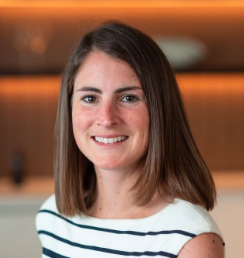 媒体评价：“利特尔描绘了一幅通过跑步塑造性格，收获幸福与诚信的成功蓝图。”----《书单》（The Booklist）“萨布丽娜·利特尔是一个罕见的结合体——她是世界领先的跑步运动员之一，同时也是世界领先的性格学者之一。将这两者结合在一起，就得到了她那本引人入胜的书《审视奔跑：为何优秀的人能够成为更出色的跑者》。利特尔教授在讨论美德、情感、恶习、道德楷模和许多其他主题时，都以跑者为背景，真正开辟了令人兴奋的新天地。强烈推荐！”----克里斯蒂安·B·米勒（Christian B. Miller），《角色差异》（The Character Gap）的作者“作为一名受人尊敬的哲学家和全国超级马拉松冠军，萨布丽娜·利特尔知道如何跑得更远更快。《审视奔跑》是一本哲理丰富、实用性强的沉思录，讲述了奔跑如何塑造我们的性格，阐明了各种‘优化表现’的美德如何改善我们的奔跑和生活。无论我们是否认为未经审视的奔跑值得一跑，《审视奔跑》都绝对值得一读。”----迈克尔·兰姆（Michael Lamb），维克森林大学领导力与性格项目执行主任《审视奔跑：为何优秀的人能够成为更出色的跑者》序言1. 骄傲让我跑进了棚屋：跑步与德性伦理导论2. 在运动鞋中锻炼勇气：美德与发展3. 感觉良好：情感与美德4. 我所崇拜的跑者5. 提高成绩的美德6. 提高成绩的恶习7. 快乐8. 无限参考书目索引感谢您的阅读！请将反馈信息发至：版权负责人Email：Rights@nurnberg.com.cn安德鲁·纳伯格联合国际有限公司北京代表处北京市海淀区中关村大街甲59号中国人民大学文化大厦1705室, 邮编：100872电话：010-82504106, 传真：010-82504200公司网址：http://www.nurnberg.com.cn书目下载：http://www.nurnberg.com.cn/booklist_zh/list.aspx书讯浏览：http://www.nurnberg.com.cn/book/book.aspx视频推荐：http://www.nurnberg.com.cn/video/video.aspx豆瓣小站：http://site.douban.com/110577/新浪微博：安德鲁纳伯格公司的微博_微博 (weibo.com)微信订阅号：ANABJ2002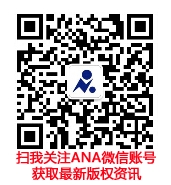 